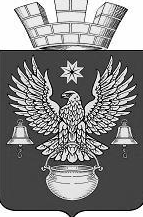 РЕШЕНИЕСОВЕТА НАРОДНЫХ ДЕПУТАТОВКОТЕЛЬНИКОВСКОГО ГОРОДСКОГО ПОСЕЛЕНИЯКОТЕЛЬНИКОВСКОГО МУНИЦИПАЛЬНОГО РАЙОНАВОЛГОГРАДСКОЙ ОБЛАСТИV СОЗЫВА «21» декабря 2021 г.                                                                                                  №5/33Об утверждении структуры администрации Котельниковского городского поселения            Рассмотрев письмо главы Котельниковского городского поселения от 13.12.2021 г. №3558-01 и проект структуры администрации Котельниковского городского поселения, руководствуясь ст. 35 Федерального закона от 06.10.2003г. № 131-ФЗ «Об общих принципах организации местного самоуправления в РФ», Уставом Котельниковского городского поселения, Совет народных депутатов Котельниковского городского поселенияРЕШИЛ:Утвердить структуру администрации Котельниковского городского поселения с 01.01.2022 г. Решение Совета народных депутатов Котельниковского городского поселения от 29.11.2019г. №48/261 «Об утверждении структуры администрации Котельниковского городского поселения», считать утратившим силу.Приложение:Структура Администрации Котельниковского городского поселения     Председатель    Совета народных депутатов    Котельниковского городского     поселения                                                                             С.Г. КувиковаПриложение 
к Решению Совета народных депутатов Котельниковского городского  поселенияот 21.12.2021г.  №5/33 Котельниковского городского поселения с 01.01.2022г.Утвердить с 01.01.2022 г. структуру администрации Котельниковского городского поселения в количестве (десяти) штатных единиц в следующем виде:- Глава Котельниковского городского поселения – Глава администрации Котельниковского городского поселения;- Заместитель Главы Котельниковского городского поселения; - Начальник отдела (Общий отдел)  -Начальник отдела (Отдел финансов, бухгалтерского учета и экономики);- Начальник отдела (Отдел архитектуры и землеустройства);- Начальник отдела (Отдел жилищно – коммунального хозяйства);- Начальник отдела (Отдел правового обеспечения).- Главный   специалист по закупкам - Главный специалист по имуществу - Главный   специалист